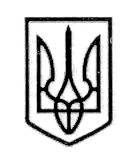                                                  УКРАЇНА                 СТОРОЖИНЕЦЬКА МІСЬКА РАДАЧЕРНІВЕЦЬКОГО  РАЙОНУЧЕРНІВЕЦЬКОЇ ОБЛАСТІХХVІ позачергова сесія VІІІ скликання                          Р  І  Ш  Е  Н  Н  Я     № __-26/202326 січня 2023 року                                                                              м. СторожинецьПро внесення змін до Програми розвитку цивільного захисту, забезпечення пожежної безпеки та запобігання і реагування на надзвичайні ситуації в Сторожинецькій міській територіальній громаді на 2021 – 2024 роки, затвердженої рішенням ІІ сесії Сторожинецької міської ради VIII скликання №36-2/2020 від 22.12.2020 р. (зі змінами)  Керуючись Законами України "Про місцеве самоврядування в Україні", "Про основи національного супротиву", постановою Кабінету Міністрів України від 11.03.2022 р. № 252 "Деякі питання формування та виконання місцевих бюджетів у період воєнного стану", Бюджетним кодексом України та Указом Президента України від 24.02.2022 р. № 64/2022 "Про введення воєнного стану в Україні", листів третього державного пожежно-рятувального загону головного управління ДСНС України у Чернівецькій області від 11.01.2023 р. № 69 3301-63/63 99, від 20.01.2023 р. № 69 3301-92/69 33 з метою запобігання і ліквідації надзвичайних ситуацій техногенного та природного характеру із забезпеченням готовності сил та засобів до реагування із наданням екстреної допомоги,  міська  рада вирішила:1. Внести зміни до Програми розвитку цивільного захисту, забезпечення пожежної безпеки та запобігання і реагування на надзвичайні ситуації в Сторожинецькій міській територіальній громаді на 2021 – 2024 роки, затвердженої рішенням ІІ сесії Сторожинецької міської ради VIII скликання №36-2/2020 від 22.12.2020 р. (зі змінами, далі - Програма), та викласти розділи 1, 6  й додаток 1 Програми в новій редакції (Додаток 1, 2, 3). 2.   Фінансовому відділу Сторожинецької міської ради (І.СЛЮСАР) при формуванні міського бюджету на 2023 рік, передбачити фінансування витрат, пов’язаних з виконанням Програми.3. Відділу документообігу та контролю (М. БАЛАНЮК) забезпечити оприлюднення рішення на офіційному веб-сайті Сторожинецької міської ради Чернівецького району Чернівецької області.Продовження рішення ХХVІ позачергової сесії VІІІ скликання від 26 січня 2023 р. №       -26/20234. Дане рішення набуває чинності з моменту оприлюднення.  5. Організацію виконання даного рішення покласти інспектора з питань надзвичайних ситуацій та цивільного захисту населення і території Сторожинецької міської ради (Д. МІСИКА).  6. Контроль за виконанням цього рішення покласти на першого заступника міського голови Ігоря БЕЛЕНЧУКА та постійну комісію з питань регламенту, депутатської діяльності, законності, правопорядку взаємодії з правоохоронними органами, протидії корупції, охорони прав, свобод законних інтересів громадян, інформованості населення  (Р. СУМАРЮК). Сторожинецький міський голова                                            Ігор МАТЕЙЧУК Виконавець:Інспектор з питань НС та ЦЗ населення та території                                                      Дмитро МІСИК               Погоджено:	Секретар міської ради                                                       Дмитро БОЙЧУК Перший заступник міського голови                                Ігор БЕЛЕНЧУКНачальник Фінансового відділу                                       Ігор СЛЮСАРНачальник відділу бухгалтерського обліку та звітності,головний бухгалтер                                                           Марія ГРЕЗЮК Начальник відділу організаційної та кадрової роботи                                   Ольга ПАЛАДІЙ  Начальник юридичного відділу                                       Олексій КОЗЛОВ Начальник  відділудокументообігу та контролю                                            Микола БАЛАНЮКГолова комісії з питань регламенту, депутатської діяльності, законності, правопорядку взаємодії з правоохоронними органами, протидії корупції, охорони прав, свобод законних інтересів громадян, інформованості населення                                               Ростислава СУМАРЮК                                                                                                                           